                             Jesus is the Light John 8:12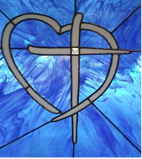                                Freedom Center Ministries Inc.                                             March - April 2020 news Greetings Family and Friends,Like most Americans, we are in our sixth of eight weeks at home, on the current schedule. Here in Kentucky, our Governor has ordered a “stay at home” for the state. We are very much enjoying being home together and having extra time for prayer, Bible study, and reflection.  However, we do miss our ministry partners, church family, and friends.
 
We hope that you had a blessed celebration of Easter and have found hope and encouragement in the knowledge that, because of Jesus Christ's resurrection, we have more to look forward to than this covid-19 sickness and death that is inevitable for our flesh. For Jesus Christ, who abolished death, and brought life and immortality to light through the gospel. 2 Timothy 1:10. Life is more than the uncertainties and heartaches and confusion of this present time.  It is our hope of eternal life through faith in Him. 
 
Due to the COVID-19, Freedom Center shop is closed by the Ky Governor till further notice. There is no travel in or out of state, therefore, some of the missionary teams canceled or postponed trips. Even though we cannot continue with some of the activities we were planning to be doing these days of the pandemic, we know that God is still at work. We have been working at Freedom Center stocking the shop. That is removing all winter items and adding the summer items. So, it will be ready to serve the folks when the Governor says, it is safe to go.Since FCM have not been open for the folks to shop and no mission teams have come; the funds have been none. But, as we know God is still at work, He does not sleep.  This past week, from a financial/prayer partner FCM received a $5,000 check. That is enough to pay the rent for several months March – December. We just enjoy, how God provides through His family!!  Missionary Teams on the 2020 Calendar:  May 24th - 30th Riverland Hills BC, Irmo, SC June 2nd - 6th WMU Women, Louisville, KY June 15th - 19th Aldersgate UMC, Sumter, SC June 22nd - 26th Lynch Church of God, Lynch, KY July 18th - 25th “Back to School Mission Week” - Buck Creek BC, Longs, SC, Ben Avon BC, Spartanburg, SC, Wampee BC, Longs, SC, Indian Lake BC, Northport, AL, Memorial BC, Frankfort, KY, Freedom BC, Salemburg, NC October 8th - 11th Bridge Church, Goldsboro, NC October 11th - 16th Union BC, Griffin, GAOpen Dates are available; as God leads contact FCM. If your church/group is planning to come and serve with Freedom Center Ministries and you are not listed, please contact us. Thank you!  Agape House Lynch, KY is a place where missionaries stay when they GO/come to serve.            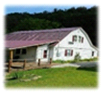 PRAISE OUR LORD FOR:  Holy Spirit's faithfulness in every detail of life & ministry Financial and physical needs that have been donated 140 friends served at FC and Bible fellowship Faithful families, medical personal, Gov. leaders, public workers  PRAY TO THE ALL SUFFICIENT ONE FOR:   FCM folk's on prayer list- salvation, jobs, healing   Missionary couple for long term service with FC ministry  Mercy and strength for all medical personal, nursing home patients  For unbelievers around the World USA schoolteachers & childrenLonely folks at home  FCM SHOP NEEDS AT THIS TIME: The folks are not taking many houseware items, so we are only accepting coffee makers, cooking pots, pans, and silverware. Thank you for your donations. Men's blue jeans and tennis shoes All Season clothes for all ages, all genders Reading glasses (strength 2.50-4.00) 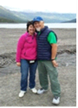 In the Vine, John 15 ... Servants for Christ!  George and Robin Lewis, Directors     Linda Alford, Co-Director                                    Freedom Center Ministries, Inc.  P O Box 794 Lynch, KY 40855 606-899-5804 A 501(c) (3) non-profit organization    Email georgelewis52@hotmail.com www.freedomcenterministries.com      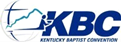 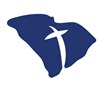 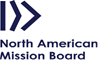 